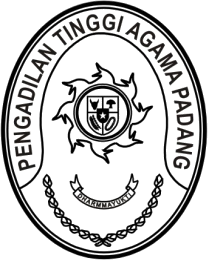 MAHKAMAH AGUNG REPUBLIK INDONESIADIREKTORAT JENDERAL BADAN PERADILAN AGAMAPENGADILAN TINGGI AGAMA PADANGJalan By Pass KM 24, Batipuh Panjang, Koto TangahKota Padang, Sumatera Barat 25171 www.pta-padang.go.id, admin@pta-padang.go.idNomor     	:	          /KPTA.W3-A/TI1.3.4/IX/2023	September 2023Sifat	: 	BiasaLampiran	:	1 (satu) berkasPerihal	:	Permohonan Izin Penggunaan		API Presensi SIKEPYth.Kepala Biro Hukum dan HumasMahkamah Agung RIAssalamu’alaikum Wr. Wb.Dalam rangka pemantapan implementasi Keputusan Ketua Mahkamah Agung RI nomor 368/KMA/SK/XII/2022 tentang Pedoman Presensi Online untuk Hakim dan Aparatur Sipil Negara pada Mahkamah Agung dan Badan Peradilan yang Berada di Bawahnya, Pengadilan Tinggi Agama Padang  telah mengembangkan aplikasi pemantauan dan notifikasi presensi berbasis web yang terintegrasi dengan Aplikasi Sistem Informasi Urusan Kepegawaian (SIUPIK) Pengadilan Tinggi Agama Padang. Guna kecepatan dan otomatisasi perolehan data presensi terkini kami bermohon agar dapat memanfaatkan data presensi pada aplikasi SIKEP Mahkamah Agung RI dengan memanfaatkan API (Application Programming Interface) yang telah disediakan. Untuk itu kami mohon kiranya Bapak berkenan dan mengizinkan kami menggunakan API Presensi SIKEP guna memperoleh data-data sebagaimana terlampir dan kami bersedia memenuhi segala ketentuan yang ditetapkan.	Demikian disampaikan, atas perkenannya diucapkan terima kasih.WassalamKetua,PelmizarTembusan:-	Yth. Sekretaris Mahkamah Agung RI selaku Chief Information Officer (CIO)	Teknologi Informasi dan Komunikasi Mahkamah Agung RI;-	Yth. Kepala Biro Kepegawaian Mahkamah Agung RI;Lampiran Surat Ketua Pengadilan TinggiAgama PadangNomor	:                  /KPTA.W3-A/TI1.3.4/IX/2023Tanggal	: 11 September 2023DAFTAR KEBUTUHAN DATA PRESENSIPADA APLIKASI SIKEP MAHKAMAH AGUNG RI(Application Programming Interface)Ketua,PelmizarNODATAKETERANGAN1“tanggal”Tanggal Data Presensi2“nip”Nomor Induk Pegawai3“nama_pegawai”Nama lengkap4“status_presensi”Status Presensi5“jabatan”Jabatan6“unit_kerja”Unit Kerja Pegawai7“hadir”Jam Presensi Hadir8“lokasi_hadir”Lokasi Presensi Hadir9“pulang”Waktu Presensi Pulang10“lokasi_pulang”Lokasi Presensi Pulang11“alamat”Alamat Pegawai12“satuan_kerja”Satuan Kerja Pegawai